Зарегистрировано  в Управлении Министерства юстиции Российской Федерации по Смоленской области  25.01.2023г. Государственный регистрационный номер  №  RU 675183132023001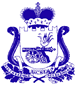 
СОВЕТ ДЕПУТАТОВ ПЕЧЕРСКОГО СЕЛЬСКОГО ПОСЕЛЕНИЯСМОЛЕНСКОГО РАЙОНА СМОЛЕНСКОЙ ОБЛАСТИЧЕТВЕРТОГО СОЗЫВАРЕШЕНИЕот 26 декабря  2022 года                                                                                  № 68О внесении изменений в УставПечерского  сельского поселенияСмоленского района Смоленской области В целях приведения Устава Печерского сельского поселения Смоленского  района Смоленской области в соответствие с нормами Федерального закона        от 06.10.2003 № 131-ФЗ «Об общих принципах организации местного самоуправления в Российской Федерации» (с изменениями),  Федерального закона от 12.06.2002 № 67-ФЗ «Об основных гарантиях избирательных прав и права на участие в референдуме граждан  Российской Федерации»                        (с изменениями) и областного закона от 24.04.2003 № 12-з «Об избирательных комиссиях, комиссиях референдума в Смоленской области» (с изменениями) Совет депутатов Печерского сельского поселения Смоленского района Смоленской областиРЕШИЛ:Внести в Устав Печерского сельского поселения Смоленского района Смоленской области (в редакции решений Совета депутатов Печерского сельского поселения Смоленского района Смоленской области от 12 мая 2006 года  № 58, от 29 апреля 2009 года  № 30, от 10 июля 2010 года  №42, от 30 мая 2012 года  № 20, от 26 декабря 2012 года  № 43, от 15 января 2014 года  № 2,       от 12 января 2015 года  № 1, от 26 апреля 2017 года № 19, от 31 января 2018 года №2, от 31 июля 2019 года № 36, от 10 сентября 2020 года № 36, от 27 апреля 2022 года № 24) следующие изменения:абзац 1 части 1 статьи 6 изложить в следующей редакции:          «1. Изменение границ сельского поселения, преобразование сельского поселения осуществляется областным законом в соответствии с требованиями, предусмотренными статьями 11-13 Федерального закона «Об общих принципах организации местного самоуправления в Российской Федерации».»;в пункте 25 части 2 статьи 7 слова «, проведение открытого аукциона на право заключить договор о создании искусственного земельного участка» исключить;часть 1 статьи 8 дополнить пунктами 16-18 следующего содержания:«16) осуществление мероприятий по защите прав потребителей, предусмотренных Законом Российской Федерации от 7 февраля 1992 года №2300-1 «О защите прав потребителей»;17) предоставление сотруднику, замещающему должность участкового уполномоченного полиции, и членам его семьи жилого помещения на период замещения сотрудником указанной должности;18) осуществление мероприятий по оказанию помощи лицам, находящимся в состоянии алкогольного, наркотического или иного токсического опьянения.»;4) пункт 3 части 2 статьи 24 признать утратившим силу;5) пункт 18 части 2 статьи 24 признать утратившим силу;6) во втором абзаце части 3 статьи 26 слова «избирательную комиссию муниципального образования» заменить словами «избирательную комиссию, на которую решением избирательной комиссии Смоленской области возложено исполнение полномочий по подготовке и проведению выборов в органы местного самоуправления»;часть 11 статьи 28 признать утратившей силу; часть 12 статьи 28 признать утратившей силу;часть 20 статьи 28 изложить в следующей редакции:«20. В случае временного отсутствия Главы муниципального образования его полномочия, указанные в части 6 настоящей статьи, исполняет депутат на основании решения Совета депутатов, а полномочия, указанные в части 18 настоящей статьи, муниципальный служащий замещающий должность муниципальной службы в Администрации сельского поселения на основании распоряжения Главы муниципального образования, в соответствии с распределением обязанностей.»;часть 21 статьи 28 изложить в следующей редакции:          «21. В случае досрочного прекращения полномочий Главы муниципального образования либо применения к нему по решению суда мер процессуального принуждения в виде заключения под стражу или временного отстранения от должности его полномочия временно исполняет депутат на основании решения Совета депутатов.»;11) часть 3 статьи 29 признать утратившей силу;12) в пункте 61 части 8 статьи 31 слова «, проведение открытого аукциона на право заключить договор о создании искусственного земельного участка» исключить;13) статью 34 признать утратившей силу.Настоящее решение подлежит официальному опубликованию в газете «Сельская правда» после его государственной регистрации в Управлении Министерства юстиции Российской Федерации по Смоленской области и вступает в силу со дня его официального опубликования. Глава муниципального образованияПечерского сельского поселенияСмоленского района Смоленской области                                 Ю.Л. Митрофанов